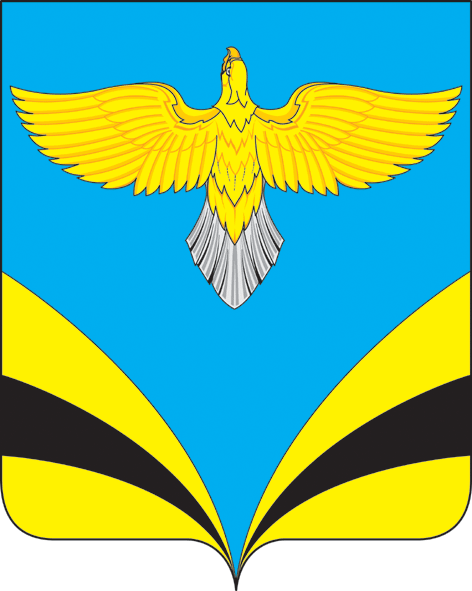          Собрание представителейсельского поселения  Васильевкамуниципального района БезенчукскийСамарской областиЦентральная ул., 50, с. Васильевка, 446235				 тел.:(84676) 49-3-86                 факс: 49-3-16e-mail: adm.vasiljewka@yandex.ru						     ОКПО 79170685, ОГРН 1056362024806ИНН 6362012495, КПП 636201001ПОСТАНОВЛЕНИЕ    от 28.03.2019 г.      №1 О проведении публичных слушаний  «Об утверждении отчета об исполнении бюджета сельского поселения Васильевкамуниципального района Безенчукский Самарской области  за 2018 год»          В соответствии с Федеральным законом  от 06.10.2003 г № 131-ФЗ «Об общих принципах организации местного самоуправления в РФ»,  руководствуясь Уставом сельского поселения Васильевка, Порядком организации и проведения публичных слушаний в сельском поселении Васильевка муниципального района Безенчукский Самарской	области, утвержденным Решением Собрания представителей  сельского поселения Васильевка муниципального  района Безенчукский Самарской области от 19.02.2010 г. №140                                         ПОСТАНОВЛЯЮ:	1. Вынести проект Решения «Об утверждении отчета об исполнении бюджета сельского поселения Васильевка муниципального района Безенчукский за 2018 год» на публичные слушания.	2. Провести на территории сельского поселения Васильевка  муниципального района Безенчукский Самарской области  публичные слушания по проекту Решения Собрания представителей сельского поселения Васильевка муниципального района Безенчукский «Об утверждении отчета об исполнении бюджета  сельского поселения Васильевка муниципального района Безенчукский за 2018 год» в соответствии с Порядком организации  и проведения публичных слушаний  в сельском поселении Васильевка муниципального района Безенчукский  Самарской	 области, утвержденным Решением Собрания представителей  сельского поселения Васильевка муниципального  района Безенчукский Самарской области  от 19.02.2010 г. №140.	3. Срок проведения публичных слушаний  составляет 14 (четырнадцать) дней с 08 апреля 2019 года по 21 апреля 2019 года.	4. Органом, уполномоченным на организацию и проведение публичных слушаний  в соответствии с настоящим постановлением, является Администрация сельского поселения Васильевка муниципального района Безенчукский Самарской области.	5. Место проведения публичных слушаний   (место ведения протокола публичных слушаний) – 446232, Самарская область, Безенчукский район, с. Васильевка, ул. Центральная, 50.	6. Назначить лицом, ответственным за ведение протокола публичных слушаний  и протокола мероприятия по информированию жителей поселения по вопросу публичных слушаний, специалиста 1 категории администрации сельского поселения Васильевка Голованову О.Ф.	7. Мероприятие по информированию жителей поселения по вопросу публичных слушаний состоится 10 апреля 2019 года в 17.00 по адресу: 446232, Самарская область, Безенчукский район, с.Васильевка, ул. Центральная, д.50.	8. Принятие замечаний и предложений по вопросам публичных слушаний, поступивших от жителей поселения и иных заинтересованных лиц, осуществляется по адресу, указанному в пункте 4 настоящего постановления, в рабочие дни с 10 часов до 19 часов, в субботу с 12 до 17 часов. Письменные замечания и предложения подлежат приобщению к протоколу публичных слушаний.	9. Прием замечаний и предложений по вопросу публичных слушаний оканчивается 19 апреля 2019 года.  	10. Опубликовать настоящее постановление в  газете «Вестник сельского поселения Васильевка».	11. Настоящее постановление вступает в силу со дня его официального опубликования.Глава  сельского поселения Васильевка муниципального района Безенчукский   		                             Т.А.Баннова Исп. Голованова О.Ф.49-3-16Приложение к Постановлению Собрания представителей сельского поселения Васильевка от 28.03.2019 №1Собрание представителей сельского поселения Васильевкамуниципального района Безенчукский Самарской областитретьего     созываПРОЕКТ    РЕШЕНИЯ             Об исполнении бюджета сельского поселения Васильевка муниципального района Безенчукский Самарской области за 2018 года              Рассмотрев представленный Администрацией сельского поселения Васильевка муниципального района Безенчукский  отчет  об исполнении бюджета сельского поселения Васильевка  за 2018 года, руководствуясь Уставом сельского поселения Васильевка, Собрание представителей  сельского поселения Васильевка РЕШИЛО:		1. Утвердить  отчет об исполнении  бюджета сельского поселения Васильевка за 2018 года  ( Далее – годовой отчет) по доходам в сумме 12 555,2 тыс. рублей и расходам в сумме 7 576,8 тыс. рублей с превышением   расходов над доходами в сумме 4 978,4 тыс. рублей согласно приложениям 1,2,3. 	2.  Численность служащих ОМСУ сельского поселения Васильевка муниципального района Безенчукский на 01.01.2019 года составили 6 человек (из них муниципальный служащий - 1).Затраты на их содержание составили 2 141,5 тыс. руб. (из них на муниципального служащего –362 тыс. руб.)	   3. Решения и действия  (или бездействие) органов и должностных лиц местного самоуправления могут быть обжалованы в соответствии с действующим законодательством. 	4. Настоящее Решение вступает в силу со дня его официального опубликования.   	5. Настоящее Решение опубликовать в газете «Вестник сельского поселения Васильевка», разместить  на официальном сайте администрации сельского поселения Васильевка (http://vasilievka.ru).Глава сельского поселения Васильевка муниципального района Безенчукский    					Т.А.БанноваСамарской области	Председатель Собрания представителейсельского поселения Васильевкамуниципального района БезенчукскийСамарской области                                                         	          		Н.Е.Быкова